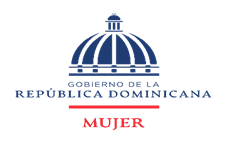                                                                                                         ______________________________                                                                                                 Marianela Montán                                                                                        Directora de Recursos Humanos                              PERSONAL EN PROCESO DE PENSION DICIEMBRE 2021                              PERSONAL EN PROCESO DE PENSION DICIEMBRE 2021                              PERSONAL EN PROCESO DE PENSION DICIEMBRE 2021                              PERSONAL EN PROCESO DE PENSION DICIEMBRE 2021                              PERSONAL EN PROCESO DE PENSION DICIEMBRE 2021                              PERSONAL EN PROCESO DE PENSION DICIEMBRE 2021                              PERSONAL EN PROCESO DE PENSION DICIEMBRE 2021No.NombreFecha de IngresoCargoDepartamentoSueldoÚltima fecha de trabajoFondo de PensiónSexo1Mildred Altagracia Columna01/10/2004Encargada RegionalCasa de Acogida 25,515.00 10 marzo, 2011HACIENDAFemenino2Nely Rodríguez01/10/2012SecretariaCoordinación Intersectorial 25,200.0019 agosto, 2020     AFP RESERVASFemenino3Enilsa Rodríguez Minier01/11/2004AsesoraAsesores 65,000.00 18 noviembre, 2020     AFP RESERVASFemenino4Marta Laura Reyes Prensa01/07/2017SecretariaOMM Boca Chica 20,900.00 20 julio, 2020     AFP SIEMBRASFemenino5Nancy Margarita Alonzo Conil03/09/2004AbogadaOPM La Vega 38,000.00 09 julio, 2020     AFP RESERVASFemenino